Земельные участки 1Справочная информация по объектам недвижимости в режиме online1.52:15:0070320:19Без координат границобл. Нижегородская, р-н Городецкий, с/с Тимирязевский, д. Носово,, дом 0ИнформацияУслугиТип:Земельный участокКад. номер:52:15:0070320:19Кад. квартал:52:15:0070320Статус:Ранее учтенныйАдрес:обл. Нижегородская, р-н Городецкий, с/с Тимирязевский, д. Носово,, дом 0Категория земель:Земли населённых пунктовФорма собственности:-Кадастровая стоимость:333 301,60 руб.Декларированная площадь:1 720 кв. мРазрешенное использование:-по документу:ЛПХКадастровый инженер:-Дата постановки на учет:05.09.1994Дата изменения сведений в ГКН:04.01.2015Дата выгрузки сведений из ГКН:28.03.2015ИнформацияУслугиТип:Земельный участокКад. номер:52:15:0070320:19Кад. квартал:52:15:0070320Статус:Ранее учтенныйАдрес:обл. Нижегородская, р-н Городецкий, с/с Тимирязевский, д. Носово,, дом 0Категория земель:Земли населённых пунктовФорма собственности:-Кадастровая стоимость:333 301,60 руб.Декларированная площадь:1 720 кв. мРазрешенное использование:-по документу:ЛПХКадастровый инженер:-Дата постановки на учет:05.09.1994Дата изменения сведений в ГКН:04.01.2015Дата выгрузки сведений из ГКН:28.03.2015ИнформацияУслугиТип:Земельный участокКад. номер:52:15:0070320:19Кад. квартал:52:15:0070320Статус:Ранее учтенныйАдрес:обл. Нижегородская, р-н Городецкий, с/с Тимирязевский, д. Носово,, дом 0Категория земель:Земли населённых пунктовФорма собственности:-Кадастровая стоимость:333 301,60 руб.Декларированная площадь:1 720 кв. мРазрешенное использование:-по документу:ЛПХКадастровый инженер:-Дата постановки на учет:05.09.1994Дата изменения сведений в ГКН:04.01.2015Дата выгрузки сведений из ГКН:28.03.2015Земельный участокВернуться к результатам поиска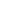 Сформировать новый запросПрава и ограниченияНайти объект на публичной кадастровой карте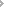 Сформировать запрос